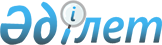 О внесении изменений в решение XXVIII сессии Жезказганского городского маслихата от 23 декабря 2010 года N 28/329 "О городском бюджете на 2011-2013 годы"Решение Жезказганского городского маслихата Карагандинской области от 31 января 2011 года N 29/350. Зарегистрировано Управлением юстиции города Жезказган Карагандинской области 7 февраля 2011 года N 8-2-136

      В соответствии с Бюджетным кодексом Республики Казахстан от 4 декабря 2008 года, Законом Республики Казахстан от 23 января 2001 года "О местном государственном управлении и самоуправлении в Республике Казахстан" Жезказганский городской маслихат РЕШИЛ:



      1. Внести в решение XXVIII сессии Жезказганского городского маслихата от 23 декабря 2010 года N 28/329 "О городском бюджете на 2011-2013 годы" (зарегистрированное в Реестре государственной регистрации нормативных правовых актов N 8-2-128, опубликованное 7 января 2011 года N 1 (7699), 14 января 2011 года N 2 (7700) газеты "Сарыарқа" и 7 января 2011 года N 1 (245), 14 января 2011 года N 2 (246) газеты "Жезказганская правда") следующие изменения:



      в пункте 1:

      в подпункте 2):

      цифры "4483524" заменить цифрами "4819375";

      в подпункте 5):

      цифры "0" заменить цифрами "-335851";

      в подпункте 6):

      в абзацах первом и четвертом цифры "0" заменить цифрами "335851";

      приложения 1, 5 к указанному решению изложить в новой редакции согласно приложениям 1, 2 к настоящему решению.



      2. Настоящее решение вводится в действие с 1 января 2011 года.      Председатель сессии,

      Секретарь городского маслихата             Абдиров К.С.      СОГЛАСОВАНО:      Начальник государственного учреждения

      "Отдел экономики и бюджетного              Ставицкая Виктория

      планирования города Жезказгана"            Александровна

      31.01.2011 год

Приложение 1

к решению XXIX сессии

Жезказганского городского маслихата

от 31 января 2011 года N 29/350Приложение 1

к решению XXVIII сессии

Жезказганского городского маслихата

от 23 декабря 2010 года N 28/329 

Бюджет на 2011 год,

Приложение 2

к решению XXIX сессии

Жезказганского городского маслихата

от 31 января 2011 года N 29/350Приложение 5

к решению XXVIII сессии

Жезказганского городского маслихата

от 23 декабря 2010 года N 28/329 

Затраты аппаратов сельских акимов на 2011 год
					© 2012. РГП на ПХВ «Институт законодательства и правовой информации Республики Казахстан» Министерства юстиции Республики Казахстан
				КатегорияКатегорияКатегорияКатегорияСумма, тысяч тенгеКлассКлассКлассСумма, тысяч тенгеПодклассПодклассСумма, тысяч тенгеНаименованиеСумма, тысяч тенге12345I. Доходы44835241Налоговые поступления425839501Подоходный налог19994962Индивидуальный подоходный налог199949603Социальный налог14146691Социальный налог141466904Налоги на собственность5747211Налоги на имущество4346163Земельный налог347004Налог на транспортные средства1050005Единый земельный налог40505Внутренние налоги на товары, работы и услуги2222002Акцизы60003Поступления за использование природных и других ресурсов1830004Сборы за ведение предпринимательской и профессиональной деятельности262005Налог на игорный бизнес700008Обязательные платежи, взимаемые за совершение юридически значимых действий и (или) выдачу документов уполномоченными на то государственными органами или должностными лицами473091Государственная пошлина473092Неналоговые поступления977801Доходы от государственной собственности54001Поступления части чистого дохода государственных предприятий1005Доходы от аренды имущества, находящегося в государственной собственности530006Прочие неналоговые поступления43781Прочие неналоговые поступления43783Поступления от продажи основного капитала1952803Продажа земли и нематериальных активов195281Продажа земли150002Продажа нематериальных активов45284Поступления трансфертов19582302Трансферты из вышестоящих органов государственного управления1958232Трансферты из областного бюджета195823Функциональная группаФункциональная группаФункциональная группаФункциональная группаФункциональная группаСумма, тысяч тенгеФункциональная подгруппаФункциональная подгруппаФункциональная подгруппаФункциональная подгруппаСумма, тысяч тенгеАдминистратор бюджетных программАдминистратор бюджетных программАдминистратор бюджетных программСумма, тысяч тенгеПрограммаПрограммаСумма, тысяч тенгеНаименованиеСумма, тысяч тенге123456II. Затраты48193751Государственные услуги общего характера21711501Представительные, исполнительные и другие органы, выполняющие общие функции государственного управления170046112Аппарат маслихата района (города областного значения)34353001Услуги по обеспечению деятельности маслихата района (города областного значения)29478003Капитальные расходы государственных органов4875122Аппарат акима района (города областного значения)106752001Услуги по обеспечению деятельности акима района (города областного значения)98807003Капитальные расходы государственных органов7945123Аппарат акима района в городе, города районного значения, поселка, аула (села), аульного (сельского) округа28941001Услуги по обеспечению деятельности акима района в городе, города районного значения, поселка, аула (села), аульного (сельского) округа27609022Капитальные расходы государственных органов133202Финансовая деятельность22447452Отдел финансов района (города областного значения)22447001Услуги по реализации государственной политики в области исполнения бюджета района (города областного значения) и управления коммунальной собственностью района (города областного значения)20478003Проведение оценки имущества в целях налогообложения1000011Учет, хранение, оценка и реализация имущества, поступившего в коммунальную собственность180018Капитальные расходы государственных органов78905Планирование и статистическая деятельность24622453Отдел экономики и бюджетного планирования района (города областного значения)24622001Услуги по реализации государственной политики в области формирования и развития экономической политики, системы государственного планирования и управления района (города областного значения)23446004Капитальные расходы государственных органов11762Оборона498001Военные нужды3395122Аппарат акима района (города областного значения)3395005Мероприятия в рамках исполнения всеобщей воинской обязанности339502Организация работы по чрезвычайным ситуациям1585122Аппарат акима района (города областного значения)1585006Предупреждение и ликвидация чрезвычайных ситуаций масштаба района (города областного значения)965007Мероприятия по профилактике и тушению степных пожаров районного (городского) масштаба, а также пожаров в населенных пунктах, в которых не созданы органы государственной противопожарной службы6203Общественный порядок, безопасность, правовая, судебная, уголовно-исполнительная деятельность7189901Правоохранительная деятельность71899458Отдел жилищно-коммунального хозяйства, пассажирского транспорта и автомобильных дорог района (города областного значения)71899021Обеспечение безопасности дорожного движения в населенных пунктах718994Образование212268801Дошкольное воспитание и обучение212687471Отдел образования, физической культуры и спорта района (города областного значения)212687003Обеспечение деятельности организаций дошкольного воспитания и обучения21268702Начальное, основное среднее и общее среднее образование1832276471Отдел образования, физической культуры и спорта района (города областного значения)1832276004Общеобразовательное обучение1716165005Дополнительное образование для детей и юношества11611109Прочие услуги в области образования77725471Отдел образования, физической культуры и спорта района (города областного значения)77725009Приобретение и доставка учебников, учебно-методических комплексов для государственных учреждений образования района (города областного значения)30484020Ежемесячные выплаты денежных средств опекунам (попечителям) на содержание ребенка сироты (детей-сирот), и ребенка (детей), оставшегося без попечения родителей29030021Внедрение системы электронного обучения в организациях среднего и технического профессионального образования16640022Обеспечение доступа организаций образования доступа к сети Интернет15716Социальная помощь и социальное обеспечение23210602Социальная помощь211965451Отдел занятости и социальных программ района (города областного значения)185125002Программа занятости30986004Оказание социальной помощи на приобретение топлива специалистам здравоохранения, образования, социального обеспечения, культуры и спорта в сельской местности в соответствии с законодательством Республики Казахстан3360005Государственная адресная социальная помощь8000006Жилищная помощь950007Социальная помощь отдельным категориям нуждающихся граждан по решениям местных представительных органов34247010Материальное обеспечение детей-инвалидов, воспитывающихся и обучающихся на дому1600013Социальная адаптация лиц, не имеющих определенного местожительства24837014Оказание социальной помощи нуждающимся гражданам на дому56209016Государственные пособия на детей до 18 лет3983017Обеспечение нуждающихся инвалидов обязательными гигиеническими средствами и предоставление услуг специалистами жестового языка, индивидуальными помощниками в соответствии с индивидуальной программой реабилитации инвалида20953471Отдел образования, физической культуры и спорта района (города областного значения)26840012Социальная поддержка обучающихся и воспитанников организаций образования очной формы обучения в виде льготного проезда на общественном транспорте (кроме такси) по решению местных представительных органов2684009Прочие услуги в области социальной помощи и социального обеспечения20141451Отдел занятости и социальных программ района (города областного значения)20141001Услуги по реализации государственной политики на местном уровне в области обеспечения занятости и реализации социальных программ для населения19621011Оплата услуг по зачислению, выплате и доставке пособий и других социальных выплат5207Жилищно-коммунальное хозяйство64017301Жилищное хозяйство145947458Отдел жилищно-коммунального хозяйства, пассажирского транспорта и автомобильных дорог района (города областного значения)38600003Организация сохранения государственного жилищного фонда11000004Обеспечение жильем отдельных категорий граждан27600472Отдел строительства, архитектуры и градостроительства района (города областного значения)107347003Строительство и (или) приобретение жилья государственного коммунального жилищного фонда72000004Развитие и обустройство инженерно-коммуникационной инфраструктуры3534702Коммунальное хозяйство55032123Аппарат акима района в городе, города районного значения, поселка, аула (села), аульного (сельского) округа34000014Организация водоснабжения населенных пунктов34000458Отдел жилищно-коммунального хозяйства, пассажирского транспорта и автомобильных дорог района (города областного значения)21032012Функционирование системы водоснабжения и водоотведения3000026Организация эксплуатации тепловых сетей, находящихся в коммунальной собственности районов (города областного значения)3032028Развитие коммунального хозяйства1500003Благоустройство населенных пунктов439194123Аппарат акима района в городе, города районного значения, поселка, аула (села), аульного (сельского) округа3883008Освещение улиц населенных пунктов1083009Обеспечение санитарии населенных пунктов2000011Благоустройство и озеленение населенных пунктов800458Отдел жилищно-коммунального хозяйства, пассажирского транспорта и автомобильных дорог района (города областного значения)435311015Освещение улиц в населенных пунктах119573016Обеспечение санитарии населенных пунктов41000017Содержание мест захоронений и захоронение безродных5040018Благоустройство и озеленение населенных пунктов2696988Культура, спорт, туризм и информационное пространство27827601Деятельность в области культуры48628455Отдел культуры и развития языков района (города областного значения)48628003Поддержка культурно-досуговой работы4862802Cпорт96391471Отдел образования, физической культуры и спорта района (города областного значения)96391013Развитие массового спорта и национальных видов спорта87425014Проведение спортивных соревнований на районном (города областного значения) уровне4971015Подготовка и участие членов сборных команд района (города областного значения) по различным видам спорта на областных спортивных соревнованиях399503Информационное пространство94611455Отдел культуры и развития языков района (города областного значения)60611006Функционирование районных (городских) библиотек51543007Развитие государственного языка и других языков народа Казахстана9068456Отдел внутренней политики района (города областного значения)34000002Услуги по проведению государственной информационной политики через газеты и журналы15000005Услуги по проведению государственной информационной политики через телерадиовещание1900009Прочие услуги по организации культуры, спорта, туризма и информационного пространства38646455Отдел культуры и развития языков района (города областного значения)13453001Услуги по реализации государственной политики на местном уровне в области развития языков и культуры13009010Капитальные расходы государственных органов444456Отдел внутренней политики района (города областного значения)25193001Услуги по реализации государственной политики на местном уровне в области информации, укрепления государственности и формирования социального оптимизма граждан18609003Реализация региональных программ в сфере молодежной политики6190006Капитальные расходы государственных органов39410Сельское, водное, лесное, рыбное хозяйство, особоохраняемые природные территории, охрана окружающей среды и животного мира, земельные отношения4697201Сельское хозяйство26061453Отдел экономики и бюджетного планирования района (города областного значения)297099Реализация мер социальной поддержки специалистов социальной сферы сельских населенных пунктов за счет целевого трансферта из республиканского бюджета297472Отдел строительства, архитектуры и градостроительства района (города областного значения)7500010Развитие объектов сельского хозяйства7500474Отдел сельского хозяйства и ветеринарии района (города областного значения)18264001Услуги по реализации государственной политики на местном уровне в сфере сельского хозяйства и ветеринарии10178003Капитальные расходы государственных органов394005Обеспечение функционирования скотомогильников (биотермических ям)3000006Организация санитарного убоя больных животных376007Организация отлова и уничтожения бродячих собак и кошек3000011Проведение ветеринарных мероприятий по энзоотическим болезням животных500012Проведение мероприятий по идентификации сельскохозяйственных животных81606Земельные отношения15297463Отдел земельных отношений района (города областного значения)15297001Услуги по реализации государственной политики в области регулирования земельных отношений на территорий района (города областного значения)12469003Земельно-хозяйственное устройство населенных пунктов2433007Капитальные расходы государственных органов39509Прочие услуги в области сельского, водного, лесного, рыбного хозяйства, охрана окружающей среды и земельных отношений5614474Отдел сельского хозяйства и ветеринарии района (города областного значения)5614013Проведение противоэпизоотических мероприятий561411Промышленность, архитектурная, градостроительная и строительная деятельность1751902Архитектурная, градостроительная и строительная деятельность17519472Отдел строительства, архитектуры и градостроительства района (города областного значения)17519001Услуги по реализации государственной политики в области строительства, архитектуры и градостроительства на местном уровне16967015Капитальные расходы государственных органов55212Транспорт и коммуникация29544601Автомобильный транспорт295446123Аппарат акима района в городе, города районного значения, поселка, аула (села), аульного (сельского) округа2000013Обеспечение функционирования автомобильных дорог в городах районного значения, поселках, аулах (селах), аульных (сельских) округах2000458Отдел жилищно-коммунального хозяйства, пассажирского транспорта и автомобильных дорог района (города областного значения)293446023Обеспечение функционирования автомобильных дорог29344613Прочие7906403Поддержка предпринимательской деятельности и защита конкуренции16140469Отдел предпринимательства (города областного значения)16140001Услуги по реализации государственной политики на местном уровне в области развития предпринимательства и промышленности14093003Поддержка предпринимательской деятельности1455004Капитальные расходы государственных органов59209Прочие62924451Отдел занятости и социальных программ района (города областного значения)7800022Поддержка частного предпринимательства в рамках программы "Дорожная карта бизнеса - 2020"7800452Отдел финансов района (города областного значения)13672012Резерв местного исполнительного органа района (города областного значения)13672458Отдел жилищно-коммунального хозяйства, пассажирского транспорта и автомобильных дорог района (города областного значения)21545001Услуги по реализации государственной политики на местном уровне в области жилищно-коммунального хозяйства, пассажирского транспорта и автомобильных дорог20361013Капитальные расходы государственных органов1184471Отдел образования, физической культуры и спорта района (города областного значения)19907001Услуги по обеспечению деятельности отдела образования, физической культуры и спорта1990715Трансферты81313701Трансферты813137452Отдел финансов района (города областного значения)813137006Возврат неиспользованных (недоиспользованных) целевых трансфертов2196007Бюджетные изъятия810941КатегорияКатегорияКатегорияКатегорияКатегорияСумма, тысяч тенгеКлассКлассКлассКлассСумма, тысяч тенгеПодклассПодклассПодклассСумма, тысяч тенгеНаименованиеНаименованиеСумма, тысяч тенге123456Погашение бюджетных кредитов5Погашение бюджетных кредитов001Погашение бюджетных кредитов01Погашение бюджетных кредитов, выданных из государственного бюджета0Функциональная группаФункциональная группаФункциональная группаФункциональная группаФункциональная группаСумма, тысяч тенгеФункциональная подгруппаФункциональная подгруппаФункциональная подгруппаФункциональная подгруппаСумма, тысяч тенгеАдминистратор бюджетных программАдминистратор бюджетных программАдминистратор бюджетных программСумма, тысяч тенгеПрограммаПрограммаСумма, тысяч тенгеНаименованиеСумма, тысяч тенге123456IV. Сальдо по операциям с финансовыми активами:0Приобретение финансовых активов013Прочие009Прочие0452Отдел финансов района (города областного значения)0014Формирование или увеличение уставного капитала юридических лиц0КатегорияКатегорияКатегорияКатегорияКатегорияСумма, тысяч тенгеКлассКлассКлассКлассСумма, тысяч тенгеПодклассПодклассПодклассСумма, тысяч тенгеНаименованиеСумма, тысяч тенге123456Поступление от продажи финансовых активов государства0Функциональная группаФункциональная группаФункциональная группаФункциональная группаФункциональная группаСумма, тысяч тенгеФункциональная подгруппаФункциональная подгруппаФункциональная подгруппаФункциональная подгруппаСумма, тысяч тенгеАдминистратор бюджетных программАдминистратор бюджетных программАдминистратор бюджетных программСумма, тысяч тенгеПрограммаПрограммаСумма, тысяч тенгеНаименованиеСумма, тысяч тенге123456V. Дефицит (профицит) бюджета-335851VI. Финансирование дефицита бюджета (использование профицита) бюджета:335851поступление займов0погашение займов0используемые остатки бюджетных средств335851Функциональная группаФункциональная группаФункциональная группаФункциональная группаФункциональная группаСумма, тысяч тенгеФункциональная подгруппаФункциональная подгруппаФункциональная подгруппаФункциональная подгруппаСумма, тысяч тенгеАдминистратор бюджетных программАдминистратор бюджетных программАдминистратор бюджетных программСумма, тысяч тенгеПрограммаПрограммаСумма, тысяч тенгеНаименованиеСумма, тысяч тенге123456Всего:68824в том числе:Аппарат акима села Талап16694Аппарат акима села Кенгир37966Аппарат акима села Малшыбай141641Государственные услуги общего характера2894101Представительные, исполнительные и другие органы, выполняющие общие функции государственного управления28941123Аппарат акима района в городе, города районного значения, поселка, аула (села), аульного (сельского) округа28941001Услуги по обеспечению деятельности акима района в городе, города районного значения, поселка, аула (села), аульного (сельского) округа27609в том числе:Аппарат акима села Талап9513Аппарат акима села Кенгир10085Аппарат акима села Малшыбай8011022Капитальные расходы государственных органов1332в том числе:Аппарат акима села Талап444Аппарат акима села Кенгир444Аппарат акима села Малшыбай4447Жилищно-коммунальное хозяйство3788302Коммунальное хозяйство34000123Аппарат акима района в городе, города районного значения, поселка, аула (села), аульного (сельского) округа34000014Организация водоснабжения населенных пунктов34000в том числе:Аппарат акима села Талап5000Аппарат акима села Кенгир24000Аппарат акима села Малшыбай500003Благоустройство населенных пунктов3883123Аппарат акима района в городе, города районного значения, поселка, аула (села), аульного (сельского) округа3883008Освещение улиц населенных пунктов1083в том числе:Аппарат акима села Талап437Аппарат акима села Кенгир437Аппарат акима села Малшыбай209009Обеспечение санитарии населенных пунктов2000в том числе:Аппарат акима села Кенгир2000011Благоустройство и озеленение населенных пунктов800в том числе:Аппарат акима села Талап80012Транспорт и коммуникация200001Автомобильный транспорт2000123Аппарат акима района в городе, города районного значения, поселка, аула (села), аульного (сельского) округа2000013Обеспечение функционирования автомобильных дорогах в городах районного значения, поселках, аулах (селах), аульных (сельских) округах2000в том числе:Аппарат акима села Талап500Аппарат акима села Кенгир1000Аппарат акима села Малшыбай500